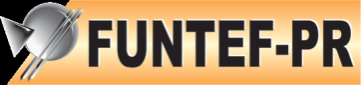 FUNDAÇÃO DE APOIO À EDUCAÇÃO, PESQUISA E DESENVOLVIMENTO CIENTÍFICO E TECNOLÓGICO DA UTFPR - FUNTEF-PR.Av. Alberto Carazzai, 1640 – Centro – 86300-000 – Cornélio Procópio – PR.FORMULÁRIO PARA ENCAMINHAMENTO DE RECURSO AO RESULTADO DA PROVA PRÁTICA ou TAFEDITAL DE CONCURSO PÚBLICO Nº. 001/2022 DO MUNICÍPIO DE RANCHO ALEGREIlmo Sr. Presidente da Comissão Organizadora, Examinadora e de Julgamento do Concurso Público do município de Rancho Alegre, eu ______________________________________________________________________________, RG _____________, concorrente ao cargo de _____________________, venho solicitar a V.S.ª revisão e recontagem da pontuação a mim atribuída na prova PRÁTICA ou TAF, com base na fundamentação a seguir. Estou ciente de que a revisão solicitada pode resultar a não alteração da pontuação ou sua alteração para mais ou para menos. Rancho Alegre, _______de novembro de 2022.                            _____________________                                                                           AssinaturaJustificativa: (razões para a solicitação) -